ЗАКОНИРКУТСКОЙ ОБЛАСТИОБ ОБЕСПЕЧЕНИИ ОКАЗАНИЯ ЮРИДИЧЕСКОЙ ПОМОЩИВ ИРКУТСКОЙ ОБЛАСТИПринятпостановлениемЗаконодательного СобранияИркутской областиот 17 октября 2012 годаN 48/16-ЗСГлава 1. ОБЩИЕ ПОЛОЖЕНИЯСтатья 1. Предмет правового регулирования настоящего ЗаконаНастоящим Законом в соответствии с Федеральным законом от 21 ноября 2011 года N 324-ФЗ "О бесплатной юридической помощи в Российской Федерации" (далее - Федеральный закон "О бесплатной юридической помощи в Российской Федерации") регулируются отношения, связанные с реализацией права граждан Российской Федерации (далее - граждане) на получение бесплатной юридической помощи в Иркутской области (далее - бесплатная юридическая помощь), а также в соответствии с Федеральным законом от 31 мая 2002 года N 63-ФЗ "Об адвокатской деятельности и адвокатуре в Российской Федерации" регулируются отношения, связанные с реализацией органами государственной власти Иркутской области полномочий в сфере материально-технического и финансового обеспечения оказания адвокатской помощи в труднодоступных и малонаселенных местностях Иркутской области.Статья 2. Правовая основа оказания гражданам юридической помощи в Иркутской областиПравовую основу оказания гражданам юридической помощи в Иркутской области составляют Конституция Российской Федерации, Федеральный закон "О бесплатной юридической помощи в Российской Федерации", Федеральный закон от 21 декабря 2021 года N 414-ФЗ "Об общих принципах организации публичной власти в субъектах Российской Федерации", Федеральный закон от 31 мая 2002 года N 63-ФЗ "Об адвокатской деятельности и адвокатуре в Российской Федерации", иные федеральные законы и нормативные правовые акты Российской Федерации, Устав Иркутской области, настоящий Закон, иные законы Иркутской области и другие нормативные правовые акты Иркутской области.(в ред. Закона Иркутской области от 26.12.2022 N 115-ОЗ)Статья 3. Информационное обеспечение деятельности по оказанию гражданам бесплатной юридической помощи1. В целях правового информирования и правового просвещения населения Иркутской области исполнительный орган государственной власти Иркутской области, уполномоченный в сфере обеспечения граждан бесплатной юридической помощью (далее - уполномоченный орган), иные исполнительные органы государственной власти Иркутской области, подведомственные им учреждения, включая многофункциональный центр предоставления государственных и муниципальных услуг, и их должностные лица обязаны размещать в местах, доступных для граждан, в средствах массовой информации, на официальном портале Иркутской области в информационно-телекоммуникационной сети "Интернет" либо доводить до граждан иным способом информацию, установленную частью 1 статьи 28 Федерального закона "О бесплатной юридической помощи в Российской Федерации".(в ред. Закона Иркутской области от 10.07.2014 N 88-ОЗ)2. Государственное юридическое бюро по Иркутской области осуществляет правовое информирование и правовое просвещение населения Иркутской области, в том числе правовое информирование граждан, имеющих право на бесплатную юридическую помощь, в порядке, установленном постановлением Правительства Иркутской области.Глава 2. ПОЛНОМОЧИЯ ОРГАНОВ ГОСУДАРСТВЕННОЙ ВЛАСТИИРКУТСКОЙ ОБЛАСТИ В СФЕРЕ ОБЕСПЕЧЕНИЯ ГРАЖДАНБЕСПЛАТНОЙ ЮРИДИЧЕСКОЙ ПОМОЩЬЮСтатья 4. Полномочия Законодательного Собрания Иркутской области в сфере обеспечения граждан бесплатной юридической помощью1. Законодательное Собрание Иркутской области посредством принятия законов Иркутской области:1) устанавливает дополнительные гарантии реализации права граждан на получение бесплатной юридической помощи, в том числе путем расширения перечня категорий граждан, имеющих право на ее получение, и перечня случаев оказания бесплатной юридической помощи;2) определяет участников государственной системы бесплатной юридической помощи в Иркутской области (далее - областная государственная система бесплатной юридической помощи);3) устанавливает перечень расходов адвокатов, оказывающих бесплатную юридическую помощь в рамках областной государственной системы бесплатной юридической помощи;4) утверждает в составе областного бюджета расходы на реализацию мероприятий в сфере оказания бесплатной юридической помощи, правового информирования и правового просвещения населения Иркутской области;5) осуществляет иные полномочия в сфере оказания бесплатной юридической помощи, предусмотренные федеральными законами и законами Иркутской области.2. Законодательное Собрание Иркутской области осуществляет контроль за соблюдением и исполнением законов Иркутской области в сфере обеспечения граждан бесплатной юридической помощью.Статья 5. Полномочия Правительства Иркутской области в сфере обеспечения граждан бесплатной юридической помощьюПравительство Иркутской области:1) участвует в реализации государственной политики в сфере обеспечения граждан бесплатной юридической помощью;2) определяет уполномоченный орган и его компетенцию;3) устанавливает компетенцию исполнительных органов государственной власти Иркутской области в сфере обеспечения граждан бесплатной юридической помощью;4) оказывает в пределах своих полномочий содействие развитию негосударственной системы бесплатной юридической помощи в Иркутской области и обеспечивает ее областную государственную поддержку;5) определяет размеры и порядок оплаты труда адвокатов, оказывающих бесплатную юридическую помощь гражданам в рамках областной государственной системы бесплатной юридической помощи, и компенсации их расходов на оказание бесплатной юридической помощи;6) определяет перечень документов, представляемых гражданином, относящимся к категориям граждан, установленным статьей 8 настоящего Закона, для подтверждения его права на получение бесплатной юридической помощи, утверждает форму заявления об оказании такой помощи;7) определяет порядок взаимодействия участников областной государственной системы бесплатной юридической помощи при оказании бесплатной юридической помощи гражданам;8) определяет порядок принятия решений об оказании в экстренных случаях бесплатной юридической помощи гражданам, оказавшимся в трудной жизненной ситуации, и обеспечения их исполнения;9) устанавливает порядок направления Адвокатской палатой Иркутской области ежегодного доклада и сводного отчета об оказании адвокатами бесплатной юридической помощи в рамках областной государственной системы бесплатной юридической помощи в уполномоченный орган;10) осуществляет иные полномочия в сфере обеспечения граждан бесплатной юридической помощью в соответствии с федеральными законами, иными нормативными правовыми актами Российской Федерации, настоящим Законом, иными законами и нормативными правовыми актами Иркутской области.Статья 6. Бесплатная юридическая помощь в рамках негосударственной системы бесплатной юридической помощи в Иркутской областиОрганы государственной власти Иркутской области, иные государственные органы Иркутской области оказывают областную государственную поддержку некоммерческим организациям, являющимся участниками негосударственной системы бесплатной юридической помощи в Иркутской области, в порядке и формах, предусмотренных Федеральным законом от 12 января 1996 года N 7-ФЗ "О некоммерческих организациях", Законом Иркутской области от 8 июня 2011 года N 37-ОЗ "Об областной государственной поддержке социально ориентированных некоммерческих организаций".Глава 3. ОБЛАСТНАЯ ГОСУДАРСТВЕННАЯ СИСТЕМАБЕСПЛАТНОЙ ЮРИДИЧЕСКОЙ ПОМОЩИСтатья 7. Участники областной государственной системы бесплатной юридической помощи1. Участниками областной государственной системы бесплатной юридической помощи являются:1) исполнительные органы государственной власти Иркутской области и подведомственные им учреждения, включая многофункциональный центр предоставления государственных и муниципальных услуг;(в ред. Закона Иркутской области от 10.07.2014 N 88-ОЗ)2) органы управления Территориального фонда обязательного медицинского страхования Иркутской области;(в ред. Закона Иркутской области от 29.06.2017 N 52-ОЗ)3) государственное юридическое бюро по Иркутской области.2. Государственное юридическое бюро по Иркутской области создается в форме областного государственного казенного учреждения в целях обеспечения функционирования областной государственной системы бесплатной юридической помощи, а также для оказания бесплатной юридической помощи гражданам в Иркутской области.3. Уполномоченный по правам человека в Иркутской области, Уполномоченный по правам ребенка в Иркутской области, Уполномоченный по защите прав предпринимателей в Иркутской области в пределах их компетенции, а также адвокаты участвуют в областной государственной системе бесплатной юридической помощи в порядке, предусмотренном Федеральным законом "О бесплатной юридической помощи в Российской Федерации" и настоящим Законом.(в ред. Закона Иркутской области от 05.05.2014 N 50-ОЗ)4. Порядок взаимодействия участников областной государственной системы бесплатной юридической помощи при оказании бесплатной юридической помощи гражданам устанавливается постановлением Правительства Иркутской области.Статья 8. Категории граждан, имеющих право на получение бесплатной юридической помощи в рамках областной государственной системы бесплатной юридической помощиПраво на получение бесплатной юридической помощи имеют категории граждан, установленные частью 1 статьи 20 Федерального закона "О бесплатной юридической помощи в Российской Федерации", а также следующие категории граждан:1) инвалиды III группы;(в ред. Закона Иркутской области от 30.03.2017 N 20-ОЗ)2) бывшие несовершеннолетние узники концлагерей, гетто и других мест принудительного содержания, созданных фашистами и их союзниками в период Второй мировой войны;3) вдовы военнослужащих, погибших в период войны с Финляндией, Великой Отечественной войны, войны с Японией, вдовы умерших инвалидов Великой Отечественной войны;4) ветераны боевых действий, члены семей погибших (умерших) ветеранов боевых действий;(п. 4 в ред. Закона Иркутской области от 29.02.2016 N 1-ОЗ)5) граждане, имеющие трех и более детей (в том числе усыновленных) в возрасте до 18 лет;6) одинокие родители, имеющие несовершеннолетних детей;7) члены общин коренных малочисленных народов Севера, Сибири и Дальнего Востока Российской Федерации, постоянно проживающие в Иркутской области в местах традиционного проживания и традиционной хозяйственной деятельности коренных малочисленных народов, ведущих традиционный образ жизни, осуществляющих традиционную хозяйственную деятельность и занимающихся традиционными промыслами;(п. 7 в ред. Закона Иркутской области от 06.05.2019 N 26-ОЗ)8) неработающие граждане, получающие страховую пенсию по старости, а также неработающие граждане предпенсионного возраста (в течение пяти лет до наступления возраста, дающего право на страховую пенсию по старости, в том числе назначаемую досрочно);(п. 8 в ред. Закона Иркутской области от 31.05.2019 N 47-ОЗ)8(1)) беременные женщины и женщины, имеющие детей в возрасте до трех лет, - по вопросам, связанным с защитой их прав и законных интересов, предусмотренных Трудовым кодексом Российской Федерации;(п. 8(1) введен Законом Иркутской области от 31.05.2019 N 47-ОЗ)9) утратил силу. - Закон Иркутской области от 16.12.2013 N 144-ОЗ;10) несовершеннолетние, пострадавшие от торговли детьми и (или) эксплуатации детей, в том числе вовлеченные в торговлю детьми и (или) подвергаемые эксплуатации независимо от наличия или отсутствия их согласия на осуществление действий, связанных с торговлей детьми и (или) эксплуатацией детей, их родители (лица, их заменяющие), если они обращаются за оказанием бесплатной юридической помощи по вопросам, связанным с обеспечением и защитой прав и законных интересов таких несовершеннолетних;(п. 10 введен Законом Иркутской области от 16.12.2013 N 144-ОЗ)11) ветераны труда.(п. 11 введен Законом Иркутской области от 29.02.2016 N 1-ОЗ)Статья 9. Случаи оказания бесплатной юридической помощи1. Государственное юридическое бюро по Иркутской области, адвокаты, являющиеся участниками областной государственной системы бесплатной юридической помощи, оказывают бесплатную юридическую помощь:1) гражданам, указанным в пунктах 1 - 7 статьи 8 настоящего Закона, в виде правового консультирования в устной и письменной форме, составления заявлений, жалоб, ходатайств и других документов правового характера, представительства в судах, государственных и муниципальных органах, организациях интересов граждан;2) гражданам, указанным в пунктах 8, 8(1), 11 статьи 8 настоящего Закона, в виде правового консультирования в устной форме;(в ред. Законов Иркутской области от 29.02.2016 N 1-ОЗ, от 31.05.2019 N 47-ОЗ)3) утратил силу. - Закон Иркутской области от 16.12.2013 N 144-ОЗ;4) гражданам, указанным в пункте 10 статьи 8 настоящего Закона, в видах, предусмотренных пунктом 1 настоящей части, в случаях защиты прав и законных интересов несовершеннолетних, пострадавших от торговли детьми и (или) эксплуатации детей, в том числе вовлеченных в торговлю детьми и (или) подвергаемых эксплуатации независимо от наличия или отсутствия их согласия на осуществление действий, связанных с торговлей детьми и (или) эксплуатацией детей.(п. 4 введен Законом Иркутской области от 16.12.2013 N 144-ОЗ)2. Государственное юридическое бюро по Иркутской области, адвокаты, являющиеся участниками областной государственной системы бесплатной юридической помощи, оказывают бесплатную юридическую помощь в соответствии с частью 3 статьи 20, частью 1 статьи 21 Федерального закона "О бесплатной юридической помощи в Российской Федерации" в случаях, предусмотренных частью 2 статьи 20 Федерального закона "О бесплатной юридической помощи в Российской Федерации", а также в следующих случаях:1) установление фактов, имеющих юридическое значение;2) возмещение вреда, причиненного жизни, здоровью и имуществу граждан;3) определение порядка осуществления родительских прав и защита родительских прав в судебном порядке, определение места жительства детей, лишение родительских прав.(п. 3 введен Законом Иркутской области от 29.02.2016 N 1-ОЗ)(часть 2 в ред. Закона Иркутской области от 10.07.2014 N 88-ОЗ)3. Исполнительные органы государственной власти Иркутской области и подведомственные им учреждения, включая многофункциональный центр предоставления государственных и муниципальных услуг, органы управления Территориального фонда обязательного медицинского страхования Иркутской области, Уполномоченный по правам человека в Иркутской области, Уполномоченный по правам ребенка в Иркутской области, Уполномоченный по защите прав предпринимателей в Иркутской области оказывают бесплатную юридическую помощь гражданам по вопросам, относящимся к их компетенции, в видах, установленных частью 1 статьи 16 Федерального закона "О бесплатной юридической помощи в Российской Федерации", в порядке, установленном законодательством Российской Федерации для рассмотрения обращений граждан.(в ред. Законов Иркутской области от 05.05.2014 N 50-ОЗ, от 10.07.2014 N 88-ОЗ, от 29.06.2017 N 52-ОЗ)4. Исполнительные органы государственной власти Иркутской области и подведомственные им учреждения, включая многофункциональный центр предоставления государственных и муниципальных услуг, органы управления Территориального фонда обязательного медицинского страхования Иркутской области оказывают бесплатную юридическую помощь в случаях, когда они уполномочены на это Правительством Иркутской области:(в ред. Законов Иркутской области от 10.07.2014 N 88-ОЗ, от 29.06.2017 N 52-ОЗ)1) гражданам, указанным в пунктах 1 - 7 статьи 8 настоящего Закона, в видах, установленных частью 2 статьи 16 Федерального закона "О бесплатной юридической помощи в Российской Федерации";2) гражданам, указанным в пунктах 8, 11 статьи 8 настоящего Закона, в виде правового консультирования в устной форме;(в ред. Закона Иркутской области от 29.02.2016 N 1-ОЗ)3) утратил силу. - Закон Иркутской области от 16.12.2013 N 144-ОЗ;4) гражданам, указанным в пункте 10 статьи 8 настоящего Закона, в видах, установленных частью 2 статьи 16 Федерального закона "О бесплатной юридической помощи в Российской Федерации", в случаях защиты прав и законных интересов несовершеннолетних, пострадавших от торговли детьми и (или) эксплуатации детей, в том числе вовлеченных в торговлю детьми и (или) подвергаемых эксплуатации независимо от наличия или отсутствия их согласия на осуществление действий, связанных с торговлей детьми и (или) эксплуатацией детей.(п. 4 введен Законом Иркутской области от 16.12.2013 N 144-ОЗ)Статья 10. Оказание в экстренных случаях бесплатной юридической помощи гражданам, оказавшимся в трудной жизненной ситуации1. Оказание в экстренных случаях бесплатной юридической помощи гражданам, проживающим или пребывающим на территории Иркутской области и оказавшимся в трудной жизненной ситуации, производится в рамках областной государственной системы бесплатной юридической помощи.(часть 1 в ред. Закона Иркутской области от 29.02.2016 N 1-ОЗ)2. Порядок принятия решений участниками областной государственной системы бесплатной юридической помощи об оказании в экстренных случаях бесплатной юридической помощи гражданам, оказавшимся в трудной жизненной ситуации, и обеспечения их исполнения устанавливается постановлением Правительства Иркутской области.Статья 11. Порядок обращения граждан за оказанием бесплатной юридической помощи1. Граждане, имеющие право на получение бесплатной юридической помощи в соответствии с Федеральным законом "О бесплатной юридической помощи" и настоящим Законом, представляют заявление об оказании им бесплатной юридической помощи соответствующему участнику областной государственной системы бесплатной юридической помощи в письменной форме одновременно с документами, подтверждающими такое право.В случае обращения граждан за оказанием бесплатной юридической помощи в соответствии с частью 3 статьи 9 настоящего Закона документы, подтверждающие право на оказание такой помощи, не представляются.Перечень документов, подтверждающих право гражданина, относящегося к категориям граждан, установленным статьей 8 настоящего Закона, на получение бесплатной юридической помощи в рамках областной государственной системы бесплатной юридической помощи, а также форма заявления об оказании такой помощи устанавливаются постановлением Правительства Иркутской области.2. Порядок и сроки рассмотрения заявлений граждан об оказании им бесплатной юридической помощи участниками областной государственной системы бесплатной юридической помощи, за исключением бесплатной юридической помощи, оказываемой адвокатами, и бесплатной юридической помощи, оказываемой в соответствии с частью 3 статьи 9 настоящего Закона, устанавливаются постановлением Правительства Иркутской области.3. Государственное юридическое бюро по Иркутской области, адвокаты, являющиеся участниками областной государственной системы бесплатной юридической помощи, вправе отказать в оказании бесплатной юридической помощи в случаях, предусмотренных Федеральным законом "О бесплатной юридической помощи".Исполнительные органы государственной власти Иркутской области и подведомственные им учреждения, включая многофункциональный центр предоставления государственных и муниципальных услуг, органы управления Территориального фонда обязательного медицинского страхования Иркутской области, Уполномоченный по правам человека в Иркутской области, Уполномоченный по правам ребенка в Иркутской области, Уполномоченный по защите прав предпринимателей в Иркутской области, оказывающие бесплатную юридическую помощь в соответствии с частью 3 статьи 9 настоящего Закона, вправе отказать в оказании бесплатной юридической помощи в случаях, предусмотренных федеральным законодательством для рассмотрения обращений граждан.(в ред. Законов Иркутской области от 05.05.2014 N 50-ОЗ, от 10.07.2014 N 88-ОЗ, от 29.06.2017 N 52-ОЗ)Исполнительные органы государственной власти Иркутской области и подведомственные им учреждения, включая многофункциональный центр предоставления государственных и муниципальных услуг, органы управления Территориального фонда обязательного медицинского страхования Иркутской области, оказывающие бесплатную юридическую помощь в соответствии с частью 4 статьи 9 настоящего Закона, вправе отказать в оказании бесплатной юридической помощи в случаях нарушения порядка обращения за бесплатной юридической помощью, установленного настоящим Законом, постановлениями Правительства Иркутской области.(в ред. Законов Иркутской области от 10.07.2014 N 88-ОЗ, от 29.06.2017 N 52-ОЗ)Глава 4. ОБЕСПЕЧЕНИЕ УЧАСТИЯ АДВОКАТОВ В ОКАЗАНИИЮРИДИЧЕСКОЙ ПОМОЩИ ГРАЖДАНАМ В ИРКУТСКОЙ ОБЛАСТИСтатья 12. Материально-техническое и финансовое обеспечение оказания юридической помощи адвокатами в труднодоступных и малонаселенных местностях Иркутской области1. Адвокатам, оказывающим юридическую помощь в труднодоступных и малонаселенных местностях Иркутской области, предоставляется материально-техническое и финансовое обеспечение оказания юридической помощи, включающее в себя:1) компенсацию расходов, связанных с предоставлением служебного помещения, либо предоставление такого помещения;2) компенсацию расходов, связанных со служебной командировкой;3) компенсацию расходов на обеспечение оргтехникой, канцелярскими и иными принадлежностями, необходимыми для осуществления адвокатами своей деятельности, либо их предоставление.2. Материально-техническое и финансовое обеспечение адвокатов, оказывающих юридическую помощь в труднодоступных и малонаселенных местностях Иркутской области, осуществляется в порядке, установленном постановлением Правительства Иркутской области.3. Для целей настоящего Закона под труднодоступной и малонаселенной местностью Иркутской области признается населенный пункт, включенный в приложение к настоящему Закону.Статья 13. Компенсация расходов адвокатов, оказывающих бесплатную юридическую помощь в рамках областной государственной системы бесплатной юридической помощи1. Адвокатам, оказывающим бесплатную юридическую помощь в рамках областной государственной системы бесплатной юридической помощи, компенсируются:1) расходы, связанные с непосредственным оказанием бесплатной юридической помощи;2) расходы, связанные со служебной командировкой.2. Размеры и порядок компенсации расходов адвокатов, понесенных ими в связи с оказанием бесплатной юридической помощи в рамках областной государственной системы бесплатной юридической помощи, устанавливаются постановлением Правительства Иркутской области.3. Адвокатская палата Иркутской области в порядке, установленном постановлением Правительства Иркутской области, направляет в уполномоченный орган ежегодный доклад и сводный отчет об оказании адвокатами бесплатной юридической помощи в рамках областной государственной системы бесплатной юридической помощи.Статья 14. Оплата труда адвокатов, оказывающих бесплатную юридическую помощь в рамках областной государственной системы бесплатной юридической помощиРазмер и порядок оплаты труда адвокатов, оказывающих бесплатную юридическую помощь в рамках областной государственной системы бесплатной юридической помощи, определяются постановлением Правительства Иркутской области.Глава 5. ЗАКЛЮЧИТЕЛЬНЫЕ ПОЛОЖЕНИЯСтатья 15. Финансирование расходов, предусмотренных настоящим ЗакономФинансирование расходов, связанных с реализацией настоящего Закона, производится за счет средств областного бюджета в порядке, установленном бюджетным законодательством.Статья 16. Вступление в силу настоящего Закона1. Настоящий Закон вступает в силу через десять календарных дней после дня его официального опубликования, за исключением положений, для которых настоящей статьей установлены иные сроки вступления в силу.2. Статьи 4, 7 и 9 настоящего Закона в части правового регулирования создания и деятельности областного государственного казенного учреждения "Государственное юридическое бюро по Иркутской области" вступают в силу через десять календарных дней после дня его официального опубликования, но не ранее дня передачи в ведение Иркутской области Федерального казенного учреждения "Государственное юридическое бюро по Иркутской области", созданного Правительством Российской Федерации, в соответствии с частью 1 статьи 30 Федерального закона "О бесплатной юридической помощи в Российской Федерации".Статья 17. Признание отдельных законов Иркутской области утратившими силуСо дня вступления в силу настоящего Закона, за исключением его отдельных положений, предусмотренных частью 2 статьи 16 настоящего Закона, признать утратившими силу:1) Закон Иркутской области от 11 июня 2008 года N 22-оз "Об обеспечении оказания юридической помощи на территории Иркутской области" (Ведомости Законодательного собрания Иркутской области, 2008, N 43, т. 1);2) статью 12 Закона Иркутской области от 30 июня 2009 года N 41/7-оз "О внесении изменений в отдельные законы Иркутской области" (Ведомости Законодательного Собрания Иркутской области, 2009, N 13, т. 2);3) Закон Иркутской области от 6 июня 2011 года N 34-ОЗ "О внесении изменения в статью 2 Закона Иркутской области "Об обеспечении оказания юридической помощи на территории Иркутской области" (Ведомости Законодательного Собрания Иркутской области, 2011, N 32, т. 1).ГубернаторИркутской областиС.В.ЕРОЩЕНКОг. Иркутск6 ноября 2012 годаN 105-ОЗПриложениек ЗаконуИркутской области"Об обеспечении оказанияюридической помощи вИркутской области"от 6 ноября 2012 годаN 105-ОЗПЕРЕЧЕНЬТРУДНОДОСТУПНЫХ И МАЛОНАСЕЛЕННЫХ МЕСТНОСТЕЙИРКУТСКОЙ ОБЛАСТИ ДЛЯ ЦЕЛЕЙ НАСТОЯЩЕГО ЗАКОНА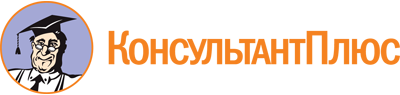 Закон Иркутской области от 06.11.2012 N 105-ОЗ
(ред. от 06.04.2023)
"Об обеспечении оказания юридической помощи в Иркутской области"
(принят Постановлением Законодательного Собрания Иркутской области от 17.10.2012 N 48/16-ЗС)Документ предоставлен КонсультантПлюс

www.consultant.ru

Дата сохранения: 22.06.2023
 6 ноября 2012 годаN 105-ОЗСписок изменяющих документов(в ред. Законов Иркутской областиот 16.12.2013 N 144-ОЗ, от 05.05.2014 N 50-ОЗ, от 10.07.2014 N 88-ОЗ,от 30.12.2014 N 176-ОЗ, от 02.11.2015 N 99-ОЗ, от 29.02.2016 N 1-ОЗ,от 30.03.2017 N 20-ОЗ, от 26.05.2017 N 35-ОЗ, от 29.06.2017 N 52-ОЗ,от 12.04.2018 N 14-ОЗ, от 01.06.2018 N 41-ОЗ, от 13.07.2018 N 71-ОЗ,от 05.03.2019 N 14-ОЗ, от 06.05.2019 N 23-ОЗ, от 06.05.2019 N 26-ОЗ,от 31.05.2019 N 47-ОЗ, от 24.12.2019 N 133-ОЗ, от 26.12.2022 N 115-ОЗ,от 06.04.2023 N 29-ОЗ)Список изменяющих документов(в ред. Законов Иркутской областиот 02.11.2015 N 99-ОЗ, от 30.03.2017 N 20-ОЗ, от 26.05.2017 N 35-ОЗ,от 12.04.2018 N 14-ОЗ, от 01.06.2018 N 41-ОЗ, от 13.07.2018 N 71-ОЗ,от 05.03.2019 N 14-ОЗ, от 06.05.2019 N 23-ОЗ, от 24.12.2019 N 133-ОЗ,от 06.04.2023 N 29-ОЗ)N графыN строкиРайоны Иркутской области, на территории которых имеются труднодоступные и малонаселенные местностиТруднодоступные и малонаселенные местности1231.Аларский район1) деревня Аргалей2) деревня Занина3) деревня Корховская4) деревня Кундулун5) деревня Малолучинск6) деревня Угольная7) деревня Ундэр-Хуан8) поселок Быково9) деревня Чухлинская2.Баяндаевский район1) деревня Вершининск2) деревня Духовщина3) деревня Еленинск4) деревня Кайзаран5) деревня Малан6) деревня Наумовка7) деревня Нагатай8) деревня Онгой9) деревня Старый Хогот10) деревня Тухум11) деревня Тыпкысыр12) деревня Хотогор3.Бодайбинский район1) поселок Светлый2) поселок Перевоз3) село Большой Патом4) село Нерпо4.Боханский район1) поселок Веселая Поляна2) поселок Ида5.Братский район1) поселок Добчур2) поселок Карахун3) поселок Наратай4) поселок Озерный5) поселок Октябрьск6) поселок Первомайский7) поселок Прибойный8) поселок Туковский9) поселок Тынкобь10) поселок Харанжино11) поселок Хвойный12) поселок Чистый13) поселок Южный(в ред. Закона Иркутской области от 13.07.2018 N 71-ОЗ)(в ред. Закона Иркутской области от 13.07.2018 N 71-ОЗ)(в ред. Закона Иркутской области от 13.07.2018 N 71-ОЗ)6.Жигаловский район1) деревня Головское2) деревня Грузновка3) деревня Захарова4) деревня Келора5) село Коношаново6) село Усть-Илга7.Утратил силу. - Закон Иркутской области от 05.03.2019 N 14-ОЗ.Утратил силу. - Закон Иркутской области от 05.03.2019 N 14-ОЗ.8.Иркутский район1) поселок Большие Коты9.Казачинско-Ленский район1) деревня Вершина Ханды2) деревня Карнаухова3) деревня Коротково4) деревня Нижнемартыново5) деревня Поперечная6) село Верхнемартыново7) село Ермаки8) село Карам9) село Кутима10) село Осиново10.Катангский район1) деревня Калинина2) деревня Мога3) деревня Тетея4) село Бур5) село Ерема6) село Ика7) село Наканно8) село Непа9) село Оськино10) село Подволошино11) село Преображенка12) село Токма13) село Хамакар14) участок Инаригда(в ред. Закона Иркутской области от 13.07.2018 N 71-ОЗ)(в ред. Закона Иркутской области от 13.07.2018 N 71-ОЗ)(в ред. Закона Иркутской области от 13.07.2018 N 71-ОЗ)11.Качугский район1) деревня Тырка2) деревня Чанчур3) деревня Чинонга4) село Вершина Тутуры12.Киренский район1) деревня Ичера2) утратил силу. - Закон Иркутской области от 06.04.2023 N 29-ОЗ3) деревня Никулина4) деревня Орлова5) поселок Визирный6) поселок Золотой7) поселок Небель8) село Банщиково9) село Коршуново10) село Красноярово11) село Мироново12) утратил силу. - Закон Иркутской области от 06.04.2023 N 29-ОЗ13) село Улькан(в ред. Закона Иркутской области от 06.04.2023 N 29-ОЗ)(в ред. Закона Иркутской области от 06.04.2023 N 29-ОЗ)(в ред. Закона Иркутской области от 06.04.2023 N 29-ОЗ)13.Куйтунский район1) поселок Зобинский2) поселок Наратай3) поселок Новая Тельба4) село Заваль14.Утратил силу. - Закон Иркутской области от 06.04.2023 N 29-ОЗ.Утратил силу. - Закон Иркутской области от 06.04.2023 N 29-ОЗ.15.Нижнеилимский район1) поселок Дальний2) поселок Заморский16.Нижнеудинский район1) деревня Нерха2) деревня Заречье3) деревня Зенцова4) деревня Тони5) деревня Ук-Бадарановка6) деревня Шипицина7) поселок Костино8) поселок Черемшанка9) село Алыгджер10) село Боровинок11) село Верхняя Гутара12) село Широково13) утратил силу. - Закон Иркутской области от 06.04.2023 N 29-ОЗ14) участок Октябрьский15) участок Яга(в ред. Закона Иркутской области от 06.04.2023 N 29-ОЗ)(в ред. Закона Иркутской области от 06.04.2023 N 29-ОЗ)(в ред. Закона Иркутской области от 06.04.2023 N 29-ОЗ)17.Нукутский район1) поселок Дружный2) деревня Задоновская3) деревня Зунгар4) деревня Побединская5) деревня Саган-Жалгай18.Ольхонский район1) деревня Баганта2) деревня Кочерикова3) деревня Зама4) деревня Куртун5) деревня Малый Хужир6) деревня Халгай7) деревня Харанцы8) деревня Ялга9) заимка Усык10) поселок Песчаная11) поселок Узуры12) рабочий поселок Хужир13) село Онгурен19.Осинский район1) деревня Борохал2) деревня Батхай3) деревня Горхон4) село Майск5) поселок Северный6) деревня Хайга7) деревня Шотой(в ред. Законов Иркутской области от 30.03.2017 N 20-ОЗ, от 01.06.2018 N 41-ОЗ)(в ред. Законов Иркутской области от 30.03.2017 N 20-ОЗ, от 01.06.2018 N 41-ОЗ)(в ред. Законов Иркутской области от 30.03.2017 N 20-ОЗ, от 01.06.2018 N 41-ОЗ)20.Тайшетский район1) - 2) утратили силу. - Закон Иркутской области от 05.03.2019 N 14-ОЗ3) поселок ж/д станции Горевая4) поселок ж/д станции Тамтачет5) утратил силу. - Закон Иркутской области от 12.04.2018 N 14-ОЗ6) поселок Полинчет7) поселок Пея8) утратил силу. - Закон Иркутской области от 06.05.2019 N 23-ОЗ9) село Кондратьево10) село Мирный11) село Саранчет 1-й12) село Шелаево(в ред. Законов Иркутской области от 12.04.2018 N 14-ОЗ, от 05.03.2019 N 14-ОЗ, от 06.05.2019 N 23-ОЗ)(в ред. Законов Иркутской области от 12.04.2018 N 14-ОЗ, от 05.03.2019 N 14-ОЗ, от 06.05.2019 N 23-ОЗ)(в ред. Законов Иркутской области от 12.04.2018 N 14-ОЗ, от 05.03.2019 N 14-ОЗ, от 06.05.2019 N 23-ОЗ)21.Тулунский район1) поселок Аршан2) утратил силу. - Закон Иркутской области от 06.04.2023 N 29-ОЗ3) поселок Ишидей4) поселок Октябрьский-25) село Уйгат(в ред. Закона Иркутской области от 06.04.2023 N 29-ОЗ)(в ред. Закона Иркутской области от 06.04.2023 N 29-ОЗ)(в ред. Закона Иркутской области от 06.04.2023 N 29-ОЗ)22.Усть-Илимский район1) утратил силу. - Закон Иркутской области от 26.05.2017 N 35-ОЗ2) поселок Кедровый3) поселок Ковинский4) поселок Тушама(в ред. Закона Иркутской области от 26.05.2017 N 35-ОЗ)(в ред. Закона Иркутской области от 26.05.2017 N 35-ОЗ)(в ред. Закона Иркутской области от 26.05.2017 N 35-ОЗ)23.Усть-Кутский район1) утратил силу. - Закон Иркутской области от 02.11.2015 N 99-ОЗ2) деревня Жемчугова3) деревня Максимово4) деревня Новоселова5) поселок Бобровка6) село Боярск7) село Омолой8) село Орлинга9) село Тарасово10) село Таюра(в ред. Закона Иркутской области от 02.11.2015 N 99-ОЗ)(в ред. Закона Иркутской области от 02.11.2015 N 99-ОЗ)(в ред. Закона Иркутской области от 02.11.2015 N 99-ОЗ)24.Усть-Удинский район1) деревня Ключи2) деревня Чичкова3) поселок Бурундуйский4) поселок Карда5) село Аносово6) село Аталанка7) село Средняя Муя8) село Подволочное25.Черемховский район1) деревня Белые Ключи2) деревня Лохова3) деревня Поморцева4) поселок Мото-Бодары5) село Тунгуска26.Чунский район1) село Выдрино2) село Червянка27.Эхирит-Булагатский район1) деревня Батхай2) деревня Верхний Кукут3) утратил силу. - Закон Иркутской области от 06.04.2023 N 29-ОЗ4) деревня Мурино5) село Муромцовка6) деревня Солянка7) деревня Тимошинск8) деревня Шертой9) поселок Ординск10) деревня Бухтумур11) деревня Хуты(в ред. Закона Иркутской области от 06.04.2023 N 29-ОЗ)(в ред. Закона Иркутской области от 06.04.2023 N 29-ОЗ)(в ред. Закона Иркутской области от 06.04.2023 N 29-ОЗ)